Definition of EnjambmentEnjambment, derived from a French word enjambment, means to step over or put legs across. In poetry it means moving over from one line to another without a terminating punctuation mark. It can be defined as a thought or sense, phrase or clause in a line of poetry that does not come to an end at the line break but moves over to the next line. In simple words, it is the running on of a sense from one couplet or line to the next without a major pause or syntactical break.Features of an EnjambmentEnjambment lines usually do not have a punctuation mark at the end.It is a running on of a thought from one line to another without final punctuation.It is used in poetry to trick a reader. Poets lead their readers to think of an idea then, on the next line, give an idea that conflicts it.Poets can achieve a fast pace or rhythm by using enjambment.Multiple ideas can be expressed without using semi-colons, periods and commas.It helps reinforce the main idea that might seem to be confusing with pauses.It can be seen in different songs and poems.It helps readers to continue thinking about the idea which is expressed in one line and which continues through to the next.Definition: Caesura We all speak. We all breathe. We all take breaths when we speak. When we say, 'Julie made the finals in track,' we take a breath before saying 'But Brian didn't,' and then another breath before saying, 'He fell and sprained his ankle.' These pauses (besides allowing us to speak without suffocating) form the natural rhythms of our speech. Just as there are pauses in our speech, there are pauses in the lines that make up a poem. These pauses have a name.A caesura is a pause in a line of poetry that is formed by the rhythms of natural speech rather than by metrics. A caesura will usually occur near the middle of a poetic line, but can also occur at the beginning or the end of a line. In poetry, there are two types of caesural breaks: feminine and masculine. A caesura is usually indicated by the symbol //, but can be indicated by a single crossed line.UNSCRATCHABLE ITCH: by Shel SilversteinThere is a spot that you can't scratchRight between your shoulder blades,Like an egg that just won't hatchHere you set and there it stays.Turn and squirm and try to reach it,Twist your neck and bend your back,Hear your elbows creak and crack,Stretch your fingers, now you bet it'sGoing to reach -- no that won't get it--Hold your breath and stretch and pray,Only just an inch away,Worse than a sunbeam you can't catchIs that one spot thatYou can't scratch.from A Light in the Attic by Shel Silverstein, 1981, Harper & Row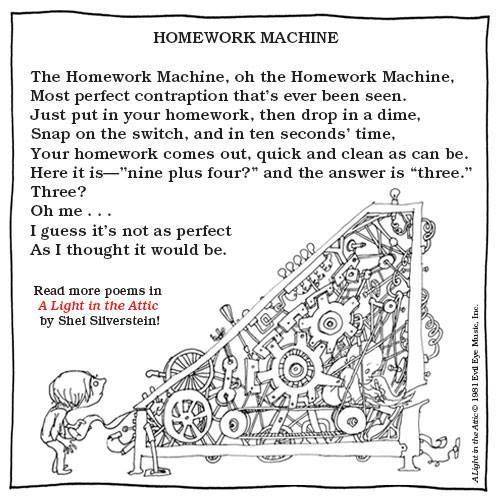 Honors Classes 2 Poems: My Father's Corpseby Andrew HudginsHe lay stone still, pretended to be dead.
My brothers and I, tiny, swarmed over him
like puppies. He wouldn't move. We tickled him
tracing our fingers up and down his huge
misshapen feet — then armpits, belly, face.     
He wouldn't move. We pushed small fingers up
inside his nostrils, wiggled them, and giggled.
He wouldn't move. We peeled his eyelids back,
stared into those motionless, blurred circles. Still,
he wouldn't, didn't move. Then we, alarmed,
poked, prodded his great body urgently.
Diddy, are you okay? Are you okay?
He didn't move. I reared back, gathered speed,
and slammed my forehead on his face. He rose,
he rose up roaring, scattered us from his body
and, as he raged, we sprawled at his feet – thrilled
to have the resurrected bastard back."What lips my lips have kissed, and where, and why"
by Edna St. Vincent Millay (1892-1950) What lips my lips have kissed, and where, and why, 
I have forgotten, and what arms have lain 
Under my head till morning; but the rain 
Is full of ghosts tonight, that tap and sigh 
Upon the glass and listen for reply, 
And in my heart there stirs a quiet pain 
For unremembered lads that not again 
Will turn to me at midnight with a cry. 
Thus in the winter stands the lonely tree, 
Nor knows what birds have vanished one by one, 
Yet knows its boughs more silent than before: 
I cannot say what loves have come and gone, 
I only know that summer sang in me
A little while, that in me sings no more.Regular Classes 2 Poems: Wheels   by: Jim DanielsMy brother keptin a frame on the wallpictures of every motorcycle, car, truck:in his rusted out Impala convertiblewearing his cap and gownwavingin his yellow Barracudawith a girl leaning into himwavingon his Honda 350wavingon his Honda 750 with the boysholding a beerwavingin his first rigwearing a baseball hat backwardswavingin his Mercury Montegogetting marriedwavingin his black LTDtrying to sell real estatewavingback to driving trucksa shiny new rigwavingon his Harley Sportsterwith his wife on the backwavinghis son in a car seatwith his own steering wheelmy brother leaning over himin an old Ford pickupand they arewavingholding a wrench a raga hose a shammywaving.My brother helmetlessrides off on his Harleywavingmy brother's feetrarely touch the ground-waving wavingface pressed to the windno camera to save him.from Places/Everyone, 1985Fast BreakA hook shot kisses the rim andhangs there, helplessly, but doesn't drop,and for once our gangly starting centerboxes out his man and times his jumpperfectly, gathering the orange leatherfrom the air like a cherished possessionand spinning around to throw a striketo the outlet who is already shovelingan underhand pass toward the other guardscissoring past a flat-footed defenderwho looks stunned and nailed to the floorin the wrong direction, trying to catch sightof a high, gliding dribble and a manletting the play develop in front of himin slow motion, almost exactlylike a coach's drawing on the blackboard,both forwards racing down the courtthe way that forwards should, fanning outand filling the lanes in tandem, movingtogether as brothers passing the ballbetween them without a dribble, withouta single bounce hitting the hardwooduntil the guard finally lunges outand commits to the wrong manwhile the power-forward explodes past themin a fury, taking the ball into the airby himself now and laying it gentlyagainst the glass for a lay-up,but losing his balance in the process,inexplicably falling, hitting the floorwith a wild, headlong motionfor the game he loved like a countryand swiveling back to see an orange blurfloating perfectly through the net.from Wild Gratitude, 1990 Knopf